BLAST TEACHERS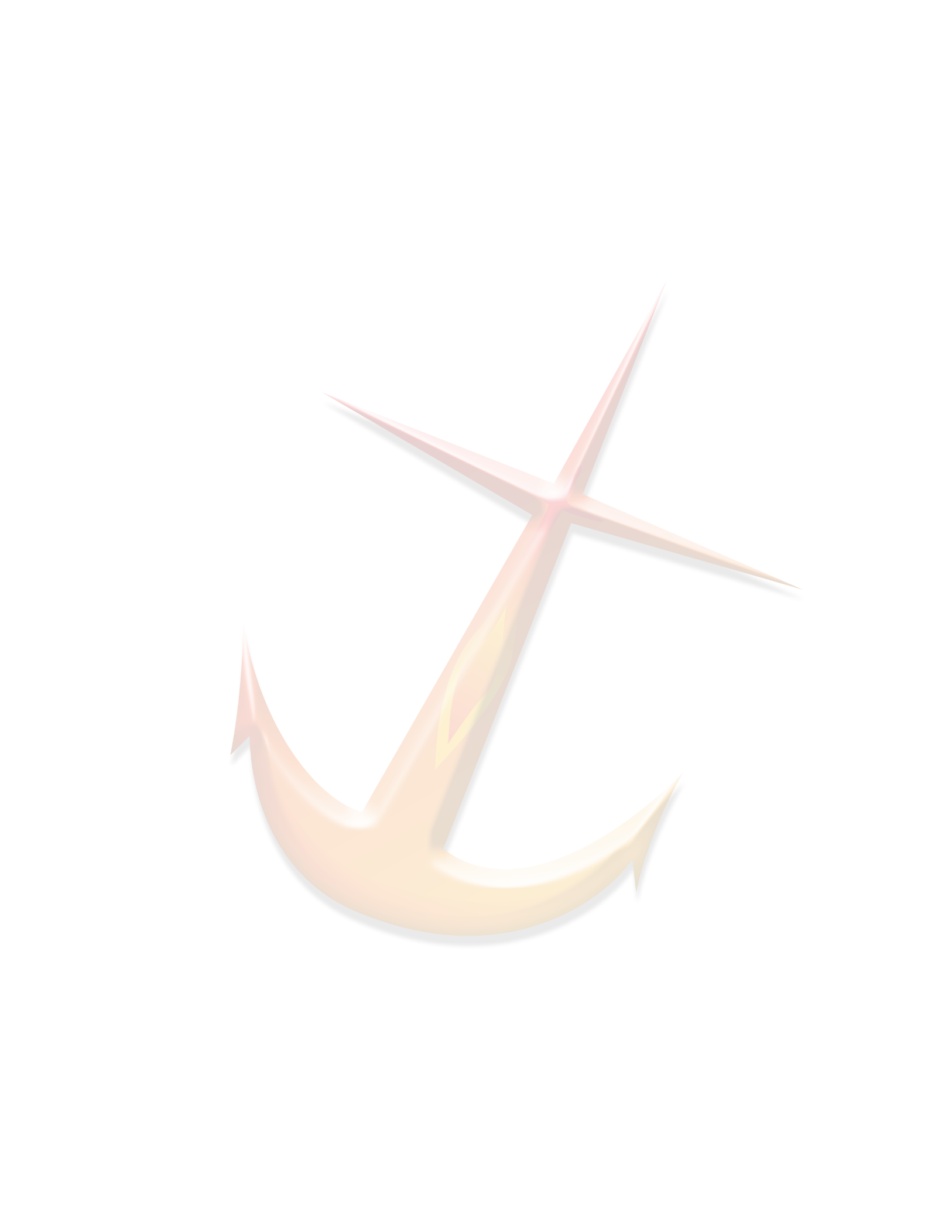 Information and Background Check FormPlease return to Cheryl Spanich or Deb Holt, thank you.Name		DOB		EMAIL		Phone/Cell		Class preferred if any:Pre-K and Kindergarten1st and 2nd3rd – 4th Special Skills/Hobbies:		                                                  (over)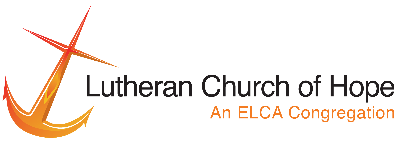 	1305 West 10th Avenue	Broomfield CO  80020	www.lchope.org	blast@lchope.org